TITRETITLEPRESENTATION GENERALELe texte, en français ou en anglais, doit être de 6 à 12 pages maximum, présenté sur 1 colonnes, sur fond blanc et sans marque ni logo. Le corps de la communication est divisé en deux parties séparées par une ligne continue (partie d’entête et partie de texte) :la partie d’en-tête est constituée par le titre, le(s) auteur(s) et leur(s) affiliation(s). Le titre est rédigé en français et en anglais ;la partie de texte est constituée par les résumés en français et en anglais  ainsi que par les différents sections dont les remerciements et la bibliographie.Les numérotations des lignes sont utilisées pour faciliter les échanges entre les auteurs et les relecteurs. Ils sont supprimés lors de la publication de la version finale.Les articles ne comportent pas de note de bas de page.PARTIE D’EN TÊTETITRE — Le titre doit être clair, concis et refléter le contenu de l’article. 8-10 mots, le titre est de bonne longueur, à partir de 12 mots il est long. Il ne devra pas dépasser 16 mots.Il est obligatoirement en français et en anglais.Style paper titleAuteurs et affiliation — L’auteur ou la liste des auteurs ayant contribué à l’article avec un bloc contenant le nom de l’auteur, son organisation, la ville où est implantée l’organisation et les courriels des auteurs. Style Authors.Le modèle est conçu pour, mais n’est pas limité à, six auteurs. Un minimum d’un auteur est requis pour tous les articles du Congrès. Les noms des auteurs doivent être répertoriés de gauche à droite, puis descendre à la ligne suivante. C’est la séquence d’auteurs qui sera utilisée dans les citations futures et par les services d’indexation. Les noms ne doivent pas être répertoriés en colonnes ni regroupés par affiliation. Veuillez garder vos affiliations aussi succinctes que possible.Pour les articles avec plus de six auteurs, ajouter les noms des auteurs horizontalement, passant à une troisième ligne du tableau si nécessaire pour plus de 6 auteurs.Pour les articles avec moins de six auteurs, afin de modifier la configuration par défaut, ajuster le modèle en commençant par sélectionner la ou les colonnes à partir de la droite puis en les supprimant et si besoin en effaçant un bloc auteur dans le tableau.PARTIE DE TEXTERésumÉS — Le résumé ne doit pas excéder 15 lignes. Il donne une vue d’ensemble du sujet, de la ou des méthodes, des résultats et des conclusions.Le résumé est obligatoirement en français et en anglais.Style AbstractMots-clefs — Une liste de mots qui décrivent le contenu de l’article. Ils mobilisent au maximum une ligne.Style Keywords.INTRODUCTION — Il est nécessaire de bien exposer les motivations qui peuvent être de divers ordres (scientifiques, pratiques,…) de façon à bien problématiser votre recherche. Elle présente le contexte, les enjeux, les difficultés rencontrées, les objectifs, les principaux concepts, les hypothèses de travail, les objectifs, et le plan envisagé.Style Corps de texte.REVUE DE LITERATURE — ou ÉTAT de L’ART ou ÉTAT DES LIEUX présente une synthèse des travaux antérieurs et pertinents sur le sujet à l’intérieur de l’organisation ou d’un domaine qui ne répondent pas, partiellement ou en totalité, à la problématique. Il convient de préciser leurs références dans le texte et dans la bibliographie au format de la norme APA.Style Corps de texte.METHODOLOGIE — Les aspects en termes de processus et/ou de techniques et/ou de technologies pour résoudre la problématique sont valorisés par le(s) auteur(s) dans le cadre d’une démarche avec le(s) hypothèse(s) à vérifier, la démarche proposée, une analyse des connaissances existantes (hors de celles de l’organisation ou du domaine) avec un descriptif de la réalisation des travaux puis leurs tests et validation.C’est une description détaillée des concepts, connaissances, méthodes et des procédures utilisées pour mener la recherche.Style Corps de texte.RESULTATS — C’est la présentation des résultats des tests et processus de validation et/ou de qualification généralement sous formes de données, accompagnées de tableaux, de graphiques ou d’autres éléments visuels. Style Corps de texte.DISCUSSION ET PERSPECTIVES — C’est la rubrique où le (les) auteur(s) prennent un regard critique sur l’interprétation de leurs résultats avec une précision, du domaine de la validation ou de la qualification, de l’innovation apportée au regard de la revue de littérature ou de l’état de l’art ou de l’état des lieux. Elles peuvent préciser des difficultés éventuellement rencontrées et des limites potentielles identifiées lors des tests notamment. C’est la rubrique ou le(s) auteurs peuvent proposer des approfondissements.Style Corps de texte.CONCLUSION — Un résumé des principales conclusions de l’étude et des perspectives.Style Corps de texte.REMERCIEMENTS — Cette rubrique permet de remercier les personnes, les organisations, les institutions qui ont contribué à la recherche ou qui l’ont financée.Style Corps de texte.BIBLIOGRAPHIE — Une liste des sources citées dans l’article. Les références seront présentées selon la norme APA.Style Références.Citer la source dans le texteUne brève citation doit être inclue dans la phrase ou le concept, la connaissance ou encore l’information est utilisée. Dans le texte la citation de la source ne contient que le nom de l’auteur et l’année de publication et éventuellement la page pour un passage spécifique, (Einstein, 1905) par exemple.Style Corps de texte.Citer la source dans la biographieLa référence bibliographique fournit au lecteur toutes les informations nécessaires afin qu’il puisse identifier et rechercher si besoin le document.Les références sont classées :par auteur (nom de famille) croissant, ordre alphabétique et année de la référence.Dans le cas où vous citez deux références d’un même auteur publiées la même année la première sera du type (Einstein, 1905a) et la seconde (Einstein, 1905b), etc…Style Références.Introduction (Style TITRE 1)L’utilisation du modèle par les auteurs, facilitera la publication sur la plateforme en ligne HAL par l’organisation du Congrès Lambda Mu et en conséquence, le rayonnement international des publications car elles seront bien référencées sur les moteurs de recherche et préservée à long terme.QUELQUES CONSEILS UTILES AUX AUTEURSAvant de commencer à formater votre article, utilisez la fonction Enregistrez-sous en respectant la convention de nommage prescrite par le Congrès pour le nom de votre article. Vous pouvez dès lors effectuer toutes les éditions de contenu et d’organisation. Les sections ci-dessous vous apporte plus d’informations sur la relecture, l’orthographe et la grammaire. Selectionnez un modèle (Style Titre 2)Sélectionnez le modèle de votre choix en français ou en anglais et enregistrez-le avec le nom de code qui vous sera communiqué au moment de la soumission de votre communication.Abréviations et AcronymesDéfinissez les abréviations et acronymes la première fois qu’ils sont utilisés dans le texte, même s’ils ont été définis dans le résumé, par exemple : International Organization for Standardization (ISO). N’utilisez-pas d’abréviation dans le titre à moins qu’elles ne soient inévitables.UnitésUtilisez le système international d’unités (SI), inspiré du système métrique et qui le système d’unités le plus employé au monde. Pour les unités de mesure des grandeurs physiques vous pouvez utiliser le système CGS. Si vous utilisez des unités mixtes SI et CGS indiquez clairement les unités de chaque quantité utilisée dans une équation.Utilisez un zéro avant les points décimaux : « 0,25 » et non « .25 ». Utilisez « cm3 » plutôt que « cc ».EquationsPour les équations vous pouvez utiliser l’éditeur d’équation de MS Word qui est généralement paramétré en police Cambria Math. Vous pouvez aussi utiliser le Syle Equation. Si vous utilisez un autre éditeur vous pouvez exporter vos équations comme une image (jpeg, png,…) et les insérer dans votre texte.y = a.x + b       (1)Numérotez les équations de façon consécutive. Les numéros d’équation, entre parenthèses, doivent être alignées à droite, comme dans (1). Assurez-vous que les symboles dans votre équation ont été définis avant ou immédiatement après l’équation. Dans le texte utilisez « (1) », pas « Eq.(1) » ou « équation (1) », sauf en début de phrase : « L’équation (1) est… ».Figures et tableauxPlacez de préférence les figures et les tableaux en haut ou en bas des pages plutôt qu’au milieu. Les légendes des figures sont situées sous les figures. Les titres des tableaux sont situés au-dessus des tableaux.Style Fig.1. Figure Caption.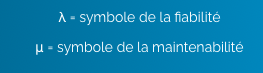 Signification des lettres grecques Lambda et Mu pour un Congrès.Style Table 1. Table Head.Vous pouvez ajouter une note de bas de page de tableau.Table Type StylesSample of a Table footnote. (Table footnote)Style Table footnote.Dans le texte vous pouvez utiliser les abréviations « Fig.x » et « Tab.x » même en début d’une phrase.LES RÉSUMÉSRésumé — Lorem ipsum dolor sit amet, ligula suspendisse nulla pretium, ad rhoncus tempor fermentum, enim integer ad vestibulum volutpat. Nisl rhoncus turpis est, vel elit, congue wisi enim nunc ultricies sit, magna tincidunt. Maecenas aliquam maecenas ligula nostra, accumsan taciti. Curabitur labore. Ac augue donec, sed a dolor luctus, congue arcu id diam praesent, pretium ac, ullamcorper non hac in quisque hac. Magna amet libero maecenas justo. Nam at wisi donec amet euismod.Mots-clefs — composants, fiabilité, décision, simulationAbstract — Lorem ipsum dolor sit amet, ligula suspendisse nulla pretium, ad rhoncus tempor fermentum, enim integer ad vestibulum volutpat. Nisl rhoncus turpis est, vel elit, congue wisi enim nunc ultricies sit, magna tincidunt. Maecenas aliquam maecenas ligula nostra, accumsan taciti. Curabitur labore. Ac augue donec, sed a dolor luctus, congue arcu id diam praesent, pretium ac, ullamcorper non hac in quisque hac. Magna amet libero maecenas justo. Nam at wisi donec amet euismod.Keywords — components, reliability, decision, simulationTITRE DE SECTIONStyle I. TITRE 1TexteStyle Corps de texteTitre de sous-sectionStyle A. titre 2TexteStyle Corps de texteTitre de sous-sous-sectionStyle 1. Titre 3TexteStyle Corps de texteTitre de sous-sous-sous sectionStyle 1. Titre 3TexteStyle Corps de texteBullet list de sous-sous-sous-sectionStyle Bullet ListREMERCIEMENTS (Titre 5)Cette rubrique permet de remercier les personnes, les organisations, les institutions qui ont contribué à la recherche. Les financeurs de projets de R&D ou des partenaires de Chaires de recherche demandent à mentionner leurs noms dans les publications. Des auteurs qui ont participé à la relecture peuvent aussi être remerciés ici.References (Titre 5)La traduction française de la norme APA est téléchargeable avec ce lien suivant : https://www.scribbr.fr/wp-content/uploads/2020/09/Manuel-APA-de-Scribbr-7eme-edition.pdfSite web https://www.scribbr.fr/category/normes-apa/ Les pages 5, 6, 7 et 8 du rapport donne pour différents documents le format de la référence avec un exemple.Les principaux documents sont : livre (entier, chapitre d’ouvrage), article de revue, article de journal ou magazine, page internet, logiciel, film ou vidéo, épisode de série, brevet, conférence, rapport, mémoire, thèse de doctorat, tweet (X), dictionnaire, Wikipedia.NOM Prénom 
Organisme 
Ville 
CourrielNOM Prénom 
Organisme 
Ville 
CourrielNOM Prénom 
Organisme 
Ville 
CourrielNOM Prénom 
Organisme 
Ville 
CourrielNOM Prénom 
Organisme 
Ville 
CourrielNOM Prénom 
Organisme 
Ville 
CourrielTable HeadTable Column HeadTable Column HeadTable Column HeadTable HeadTable column subheadSubheadSubheadcopyMore table copya